Fabricagetechniek opdracht 4 1.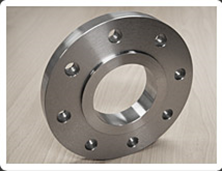 Het product op de draaibank is bewerkt met een cilinder, het materiaal is weggedraaid. Er zijn 8 gaten in geboord en er is geen draad gesneden of afsteken.2.Snijsnelheid	= pi*D*n:1000
		= pi*55*1500:1000= 259,2 m/min3.De CNC draaibank is nauwkeuriger dan de conventionele draaibank.Op de CNC draaibank is het duurder  een grootte seriegrootte te produceren vergeleken met de conventionele draaibank.De CNC draaibank heeft een grotere seriegrote dan de conventionele draaibank.4.Het niet respecteren van de juiste snijsnelheid
Het verkeerd instellen van de voedingssnelheid.